 BANDO PER L’ACCESSO AL RIMBORSO DELLE SPESE SOSTENUTE DALLE IMPRESE PER L’ACQUISTO DI DISPOSITIVI DI PROTEZIONE INDIVIDUALE________________________________________________________________________________________________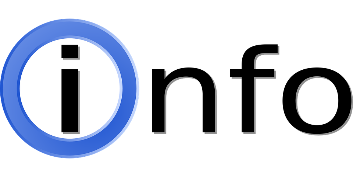 dott.ssa Federica DomenicaliTel. 0542 42112      f.domenicali@assimprese.bo.it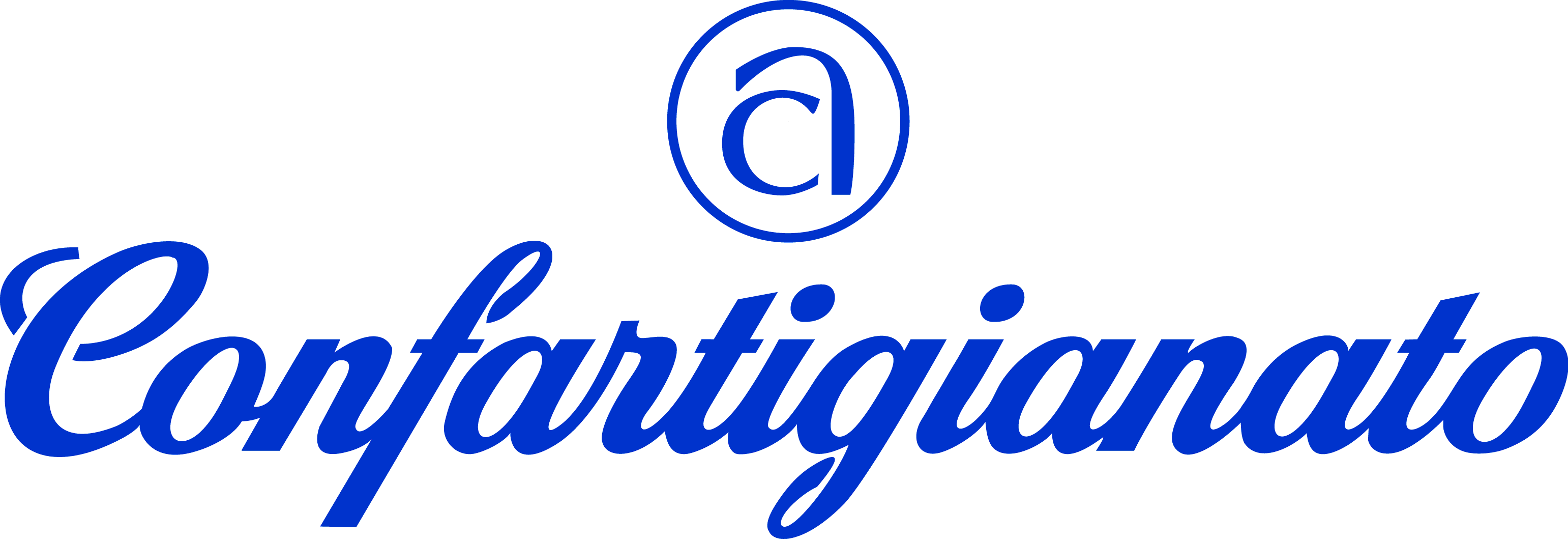 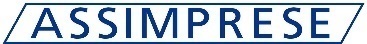 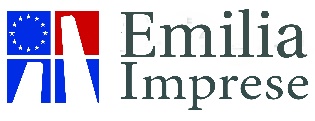 AreaCREDITO E FINANZADataMaggio 2020OggettoAGEVOLAZIONI E INCENTIVI PER LE IMPRESEFinalitàIl presente Bando, a seguito dell'emergenza sanitaria da COVID-19 e al fine di sostenere la continuità, in sicurezza, dei processi produttivi delle imprese operanti su tutto il territorio nazionale, definisce, in attuazione dell’articolo 43, comma 1, del decreto Cura Italia, i criteri e le modalità di riconoscimento alle imprese del rimborso delle spese sostenute per l'acquisto di DPI.BeneficiariPossono beneficiare del rimborso previsto dal presente Bando tutte le imprese, indipendentemente dalla forma giuridica, dal settore economico in cui operano e dal regime contabile adottato, che, alla data di presentazione della domanda di rimborso, sono in possesso dei seguenti requisiti: a) sono regolarmente costituite e iscritte come “attive” nel Registro delle imprese; b) hanno la sede principale o secondaria sul territorio nazionale; c) sono nel pieno e libero esercizio dei propri diritti, non sono in liquidazione volontaria e non sono sottoposte a procedure concorsuali con finalità liquidatoria. Misura del contributo  e prioritàIl rimborso di cui al presente Bando è concesso, nei limiti delle risorse disponibili di cui all’articolo 4, nella misura del 100 % delle spese ammissibili come definite ai sensi dell’articolo 7, nel limite massimo di euro 500,00 per ciascun addetto dell’impresa cui sono destinati i DPI e, comunque, fino a un importo massimo per impresa di euro 150.000,00.L’impresa è tenuta a dichiarare, nella domanda di rimborso, il numero degli addetti a cui è riferibile l’acquisto di DPI.Spese ammissibiliSono ammissibili al rimborso di cui al presente Bando le spese sostenute dalle imprese per l’acquisto di DPI le cui caratteristiche tecniche rispettano tutti i requisiti di sicurezza di cui alla vigente normativa. A tal fine, sono ammissibili le seguenti tipologie: - mascherine filtranti, chirurgiche, FFP1, FFP2 e FFP3; - guanti in lattice, in vinile e in nitrile; - dispositivi per protezione oculare; - indumenti di protezione, quali tute e/o camici; - calzari e/o sovrascarpe; - cuffie e/o copricapi; - dispositivi per la rilevazione della temperatura corporea; - detergenti e soluzioni disinfettanti/antisettici. Periodo di ammissibilità delle speseAi fini dell’accesso al rimborso, le spese di cui al precedente punto devono:a) essere sostenute nel periodo compreso tra il 17 marzo 2020 e la data di invio della domanda di rimborso. A tal fine rileva la data di emissione delle fatture oggetto di richiesta di rimborso;b) essere connesse a fatture pagate alla data dell’invio della domanda di rimborso attraverso conti correnti intestati all’impresa e con modalità che consentano la piena tracciabilità del pagamento e l’immediata riconducibilità dello stesso alla relativa fattura;c) essere non inferiori a euro 500,00 (cinquecento/00);d) non essere oggetto di ulteriori forme di rimborso o remunerazione erogate in qualunque forma e a qualsiasi titolo. Trasmissione delle domandeFASE 1 – PRENOTAZIONE DEL RIMBORSO: dalle ore 9.00 alle ore 18.00 di tutti i giorni lavorativi, dal lunedì al venerdì, a partire dal giorno 11 maggio 2020 ed entro il giorno 18 maggio 2020. Ciascuna impresa può presentare una sola prenotazione di rimborso.FASE 2 – PUBBLICAZIONE DELL’ELENCO CRONOLOGICO DELLE PRENOTAZIONI DEL RIMBORSO: Entro tre giorni dal termine finale per l’invio della prenotazione del rimborso è pubblicato l’elenco di tutte le prenotazioni correttamente inoltrate dalle imprese nell’ambito della fase 1, ordinate secondo il criterio cronologico definito sulla base dell’orario di arrivo della richiesta.FASE 3 – COMPILAZIONE E ISTRUTTORIA DELLA DOMANDA DI RIMBORSO: Le imprese la cui prenotazione risulta collocata, nell’elenco di cui alla fase 2, in posizione utile devono compilare la domanda di rimborso attraverso la procedura informatica a partire dalle ore 10.00 del giorno 26 maggio 2020 ed entro le ore 17.00 del giorno 11 giugno 2020, pena la decadenza della prenotazione. Risorse disponibiliIl plafond di risorse ammonta a 50 Milioni di euro. 